CONTROLFECHANOMBREDOCUMENTODXMEDICOAUXILIARFIRMA PACIENTE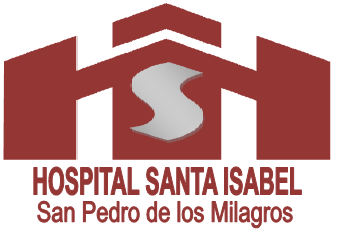 CONTROL INSTRUMENTAL EN PACIENTESCódigo: M-GI-002CONTROL INSTRUMENTAL EN PACIENTESVersión: 02CONTROL INSTRUMENTAL EN PACIENTESPágina  2 de 3  CONTROLFECHANOMBREDOCUMENTODXMEDICOAUXILIARFIRMA